Supplementary InformationTitleEconomics of Southern Pines with and without Payments for Environmental Amenities in the Southern United StatesAuthorsKaruna Paudel1, Puneet Dwivedi1 and David Dickens11 Warnell School of Forestry and Natural Resources, University of Georgia, Athens, GA 30602Corresponding AuthorKaruna Paudel, Ph.D.Warnell School of Forestry and Natural ResourcesUniversity of Georgia180 E Green St, Athens, GA 30602Email: karunapaudel@uga.edu Figure S1: Breakup of land expectation value (LEV) for loblolly, slash, and longleaf pines at the optimal rotation age with no income from pine straw raking. 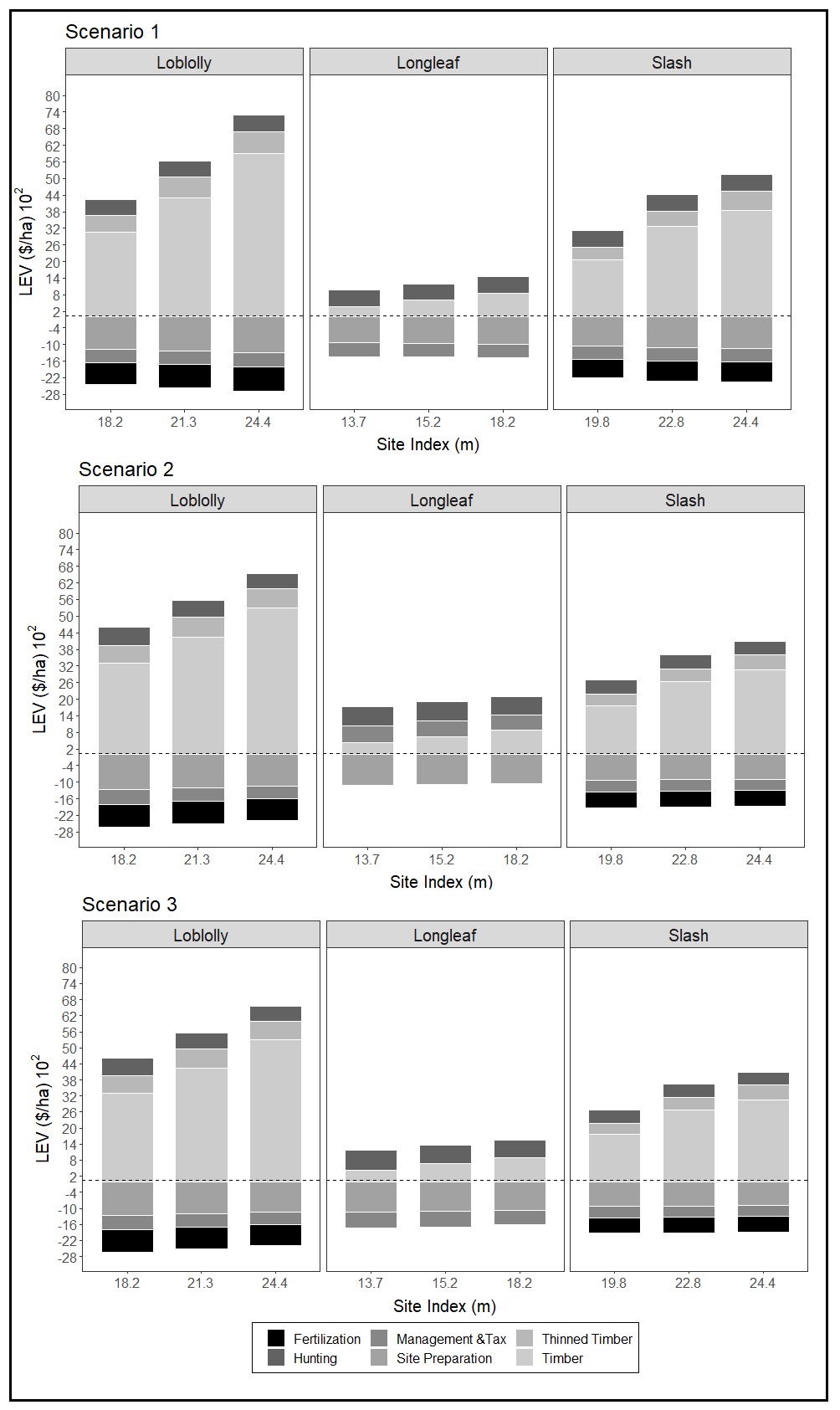 Figure S2: Breakup of land expectation value (LEV) of income and costs for  slash, and longleaf pines at the optimal rotation age with income from pine straw raking.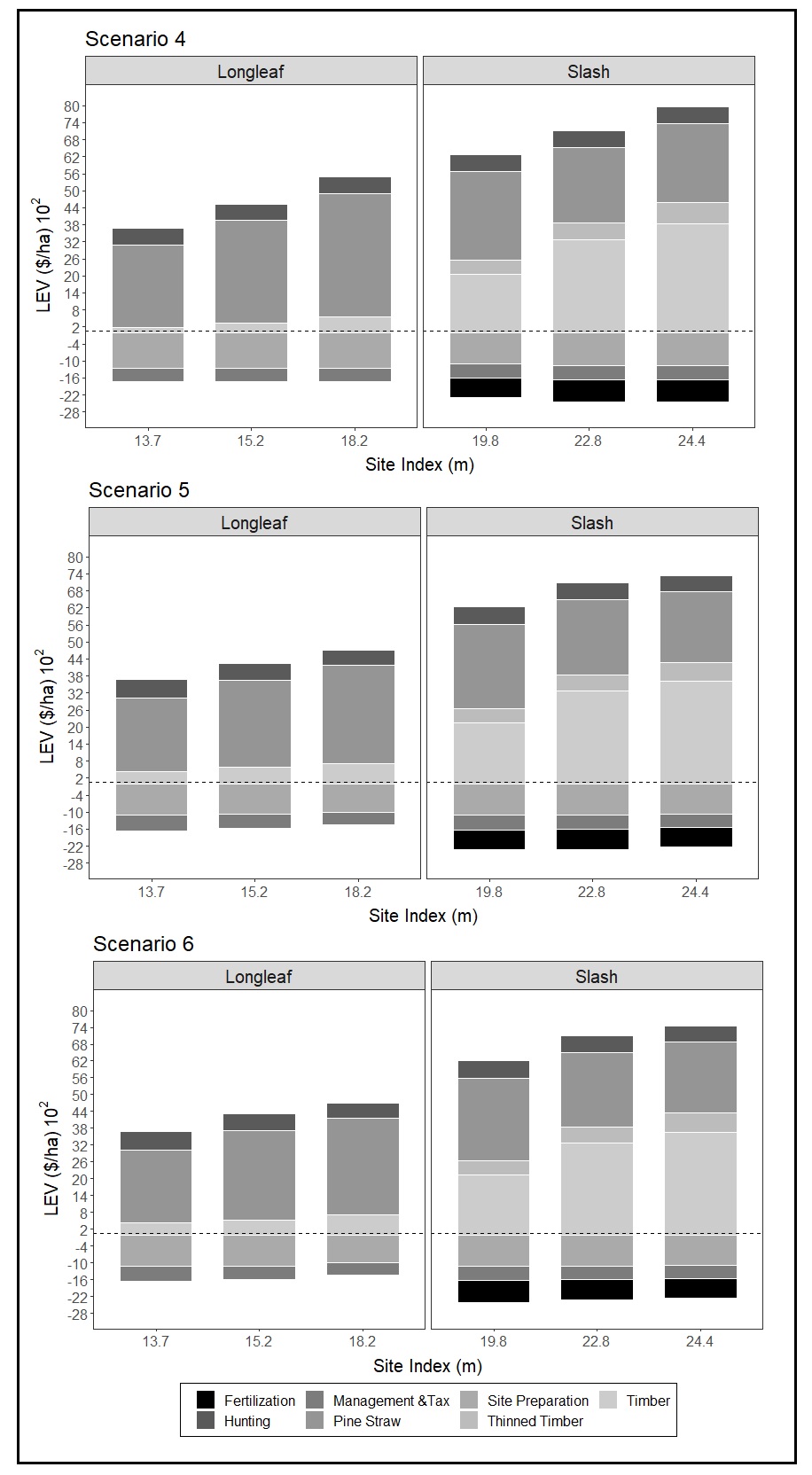 Table S1: Carbon and Water yield for loblolly, slash and longleaf pines across site indices without income from pine straw raking. Table S2: Carbon and Water yield for slash and longleaf pines across site indices with income from pine straw raking.Scenario 1Scenario 1Scenario 2Scenario 2Scenario 3Scenario 3SpeciesSI (m)Carbon (t/ha)Water Yield (mm)Carbon (t/ha)Water Yield (mm)Carbon (t/ha)Water Yield (mm)Loblolly24.4195.8487.8203.6485.1203.6485.1Loblolly21.3173.4494.7179.3492.9179.3492.9Loblolly18.2149.4504.8153.8504.0153.8504.0Slash24.4463.4484.9509.5478.1495.0480.1Slash22.8449.0485.8490.2480.8477.3482.2Slash19.8393.7501.0427.2498.0416.7498.8Longleaf18.2174.8383.2199.6376.9205.7374.7Longleaf15.2133.5409.0159.0403.3152.2404.1Longleaf13.7108.2432.8121.0429.9121.0429.9Scenario 4Scenario 4Scenario 5Scenario 5Scenario 6Scenario 6SpeciesSI (m)Carbon (t/ha)Water Yield (mm)Carbon (t/ha)Water Yield (mm)Carbon (t/ha)Water Yield (mm)Slash24.4428.2491.3482.3482.3479.7482.3Slash22.8400.0493.8485.8485.8449.0485.8Slash19.8353.8506.0501.0501.0381.1502.4Longleaf18.252.4470.5418.5418.580.7443.7Longleaf15.252.4470.5432.8432.880.7443.7Longleaf13.736.9489.8444.1444.187.1444.1